Авитаминоз у детей. Симптомы и лечениеАвитаминоз – это заболевание, которое возникает при недостаточном количестве или отсутствии в пище определенного витамина (либо нескольких витаминов, тогда возникает полиавитаминоз).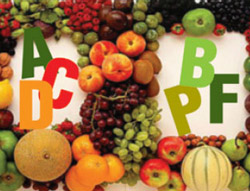 Существует большое количество витаминов, необходимых для нормального развития и функционирования организма. Все они являются кофакторами ферментов (белковых молекул, или их комплексов, которые ускоряют химические реакции в организме ), поэтому  нарушения обмена веществ при авитаминозе принято называть нарушением ферментных систем. В наше время, из-за изобилия на рынке огромного количества поливитаминов, биологически-активных добавок и доступа ко всем видам продуктов питания,  истинные авитаминозы (как следствие абсолютной нехватки витамина) встречается редко.  Чаще встречается частичная недостаточность определенного витамина - гиповитаминоз.Причины авитаминозов у детейА- и гиповитаминоз возникает при нарушении поступления витаминов с пищевыми продуктами при неправильном, недостаточном либо некачественном питании; нарушении всасывания витаминов в кишечнике, при повышенной потребности организма в витаминах (обмен веществ у детей, беременных). Гиповитаминоз витамина  АВитамин А (ретинол) – жирорастворимый витамин, сильный антиоксидант. Встречается в продуктах животного и растительного происхождения. Для его усваивания необходимы жиры и минералы. Создает в организме запасы, поэтому нет необходимости пополнять их каждый день.  Существует витамин А в двух формах: ретинол (непосредственно витамин) и каротин (провитамин А), из которого в организме синтезируется витамин А . Ретинол обладает желто-красным цветом. Данный цвет придает красный растительный пигмент бета-каротин. Большое количество витамина А содержится в печени и рыбьем жире. Богаты ретинолом сливочное масло, яичные желтки, сливки. Среди растительных продуктов лидерами по содержанию провитамина А считаются морковь, тыква,  шпинат, брокколи, персики, абрикосы, соя, горох. 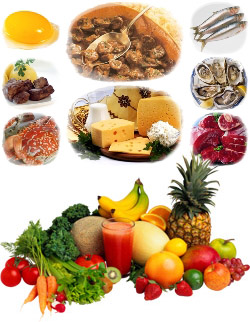 Витамин А способствует нормальному обмену веществ, участвует в регуляции процессов синтеза белков, формировании костей и зубов, жировых отложений, построении новых клеток. Поддерживает ночное зрение благодаря образованию пигмента родопсина,  а также защищает глаза от пересыхания. Необходим для поддержания и восстановления эпителия, который является составной частью кожи и слизистых покровов. Ретинолнеобходим для поддержания нормального иммунитета - повышает барьерную функцию слизистых оболочек, увеличивает фагоцитарную активность лейкоцитов. Является необходимым фактором в борьбе с инфекцией. Доказано, что дети в развитых странах (при доступном полноценном питании) легче переносят такие инфекционные заболевания, как корь, ветрянка, в то время, как в странах с низким уровнем жизни дети часто умирают от этих вирусных инфекций.   Интересно, что  достаточная обеспеченность ретинолом продлевает жизнь больным СПИДом. Витамин А является мощным противораковым фактором, необходим для нормального эмбриогенеза (развития плода), способствует предупреждению катаракты и дегенерации диска зрительного нерва. При недостаточности  витамина А возникает ухудшение сумеречного зрения («куриная слепота»), появляется сухость слизистой оболочки (в глазах чувствуется дискомфорт и ребенка тянет все время протирать глазки), могут появится также язвочки на слизистой оболочке глаз.  Возникают сухость кожи, шелушение, гиперкератоз (ороговение кожи), воспаление волосяных луковиц, нарывчики.Ребенок медленнее развивается, часто недобирает вес и отстает в росте, проявляются нарушения нервной системы, ребенок часто болеет. Возникает избыточное образование эмали и цемента зуба, характерны стоматиты, глосситы. Суточная доза витамина А для ребенка становит 400—1000 мкг. При гипо- и авитаминозах эта доза может быть увеличена до 3000 мкг. Гиповитаминоз витаминов группы ВВитамины группы В - водорастворимые витамины, и обычно рассматриваются в комплексе. Они представляют комплекс веществ, обьединенных присутствием азота в составе молекулы.  Совокупность всех этих азотистых веществ известна, как витамины группы B. 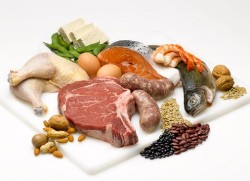 Витамин B1 (тиамин) принимает участие в преобразовании белков, жиров и углеводов в носители энергии,  поддерживает правильную и стабильную работу пищеварительной, нервной и сердечно-сосудистой систем.  Дефицит тиамина у маленьких детей характеризируется гиперестезией (повышенной чувствительностью), плаксивостью, нарушениями сна, угасанием сухожильных рефлексов (выявляется при неврологическом осмотре ребенка), общей и частичной скованностью.  Дети постарше могут жаловаться на раздражительность, плохой сон, нарушения памяти,  ощущение зябкости в руках и ногах, боли по ходу нервов. Также часто бывают боли в животе, рвота, нарушения работы желудка и кишечника. Характерно изменение языка: при осмотре он суховат, насыщенного красного цвета, с маловыраженными сосочками. Больше всего тиамина содержится в печени, свинине, яйцах, хлебе и крупах, орехах.Суточная доза витамина В1 разная для детей разного возраста. Для детей от 1 года до 10 лет она становит 0,8—1,2 мг;  для подростков (11-17 лет) - 1,5—1,7 мг.Витамин B2 (рибофлавин) отвечает за образование энергии, участвует в обменных процессах, синтезе гемоглобина,  способствует нормальному развитию и росту детей,  поддерживает нормальное состояние кожи и слизистых оболочек, зрительные функции. Нехватка рибофлавина приводит к  шелушению кожных покровов с уплотнением кожи, воспалению губ и языка, ухудшению зрения. Со стороны нервной системы характерны  сонливость, тревожность, головокружение; у ребенка преобладают процессы возбуждения, а при усугублении дефицита – торможения. У маленьких детей могут быть судороги. Дефицит рибофлавина может вызвать структурные и функциональные изменения в надпочечниках, нарушить процессы кровообразования, обмена железа, нарушения иммунитета. Богаты рибофлавином печень, мясо, яйца, хлеб из цельного зерна, крупы, орехи.Суточная потребность для детей 1 - 10 лет — 0,9—1,мг; 11-17 лет – 1,7-2 мг. Витамин B3 (витамин РР, ниацин или никотиновая кислота) участвует в синтезе белков и жиров, обменных процессах, регулирует  работу  нервной и кровеносной систем, надпочечников.  Гиповитаминоз РР может привести к пеллагре (отсюда и название витамина - РеllagraРгеventing – с англ. -«предупреждающий пеллагру»). Болезнь характеризуется  массивным поражением кожи и слизистых оболочек (кожа сильно шелушится, на ней появляются глубокие язвы, которые долго не заживают), расстройствах нервной системы - хроническая усталость, раздражительность, галлюцинации, депрессия, ощущение онемения и «ползания мурашек» в руках и ногах. У детей раннего возраста часто возникает  умственная отсталость. В сутки детям от 1 до 10 лет необходимо 10-15 мг никотиновой кислоты, детям 11-17 лет – 15-19 мг.Наибольшее количество ниацина содержат печень, домашняя птица, рыба,  яйца, хлеб из цельного зерна, крупы, орехи и бобовые. Витамин B6 (пиридоксин) принимает участие в процессах углеводного и белкового  обмена, синтезе гемоглобина и полиненасыщенных жирных кислот. Регулирует активность нервной системы; способствует регенерации эритроцитов; образованию антител. Первичный гипо – и авитаминоз В6 характерный для детей-грудничков, получающих искусственное вскармливание.  Вторичный – одинаково возникает у детей и у взрослых. Со стороны кожи и слизистых оболочек  возникают себорейный дерматоз лица и волосистой части головы, шеи, а также стоматит, глоссит и хейлоз. Со стороны нервной системы часты периферические полиневропатии (поражения периферических нервов) – парестезии (спонтанно возникающие ощущения онемения, покалывания или жжения) с постепенной утратой рефлексов.  У грудничков часто возникают судороги. Характерна анемия, лимфопения (снижение уровня лимфоцитов в крови). Большое количество  пиридоксина содержится в бананах, яйцах, хлебе и крупах, орехах, бобовых. Чечевице, печени, мясе, домашней птице.Суточная потребность для детей: 1-3 года – 0,9 мг, 4-6 лет – 1,3 мг, 7-10 лет – 1,6 мг, 11-17 лет – до 2 мг. Витамин В9 (фолиевая кислота). Способствует образованию нуклеиновых кислот и клеточному делению; образованию эритроцитов; ю необходим для нормального функционирования нервной системы и костного мозга. При недостатке витамина В9 возникают слабость, истощение, депрессия,  бессонница, нарушения координации движений, парестезии, параличи и парезы. Со стороны пищеварительной системы наблюдаются диспепсии, отсутствие аппетита, тошнота. Часто могут возникать язвочки слизистой оболочки рта, волосы становятся тусклыми и ломкими. Витамин содержится в следующих продуктах: печень, печень трески, хлеб (ржаной и цельнозерновой), бобовые, петрушка, шпинат, салат, зеленый лук.Суточная потребность - 0.18-0.2 мг.Витамин B12 (цианокобаламин) обеспечивает нормальную деятельность фолиевой кислоты, способствует образованию эритроцитов; участвует в переработке белков, жиров и углеводов, обеспечивает рост и деятельность нервной системы. Причинами гиповитаминоза являются не только недостаточное его поступление с пищей, но и хронические заболевания желудочно-кишечного тракта (гастрит), глистаня инвазия кишечника. Часто встречается из-за генетически наследуемого нарушения синтеза фактора Касла (белок, который защищает витамин от разрушения в кишечнике). При дефиците цианокобаламина нарушаются мыслительные процессы, ухудшается память и внимание. Возникают упадок нервной системы, угнетение сознания, проблемы с речью, нарушения чуствительности и движений в руках и ногах. . Может привести к анемии, атрофии слизистой оболочки желудочно-кишечного тракта. Богаты витамином В12 ростки пророщенной пшеницы, печень, почки, мясо, рыба, яйца, молочные продукты, дрожжи, сыр.Суточная доза для детей : 1- 3 года – 1 мкг, 4-6 лет -1,5 мкг, 7 - 10 лет -2 мкг,  11 - 17 лет-3 мкг. Гиповитаминоз витамина  СВитамин С (аскорбиновая кислота) – водорастворимый витамин, легко разрушается при высоких температурах, действии света и кислорода, что необходимопринимать во вниманиепри приготовлении продуктов, богатых аскорбинкой.  Представляет собой мощный антиоксидант, нормализует окислительно-восстановительные процессы в организме. Обладает противовоспалительным и противоаллергическим действием, стимулирует выработку интерферона (таким образом, защищая организм от инфекций), укрепляет имунную систему. Участвует в выработке коллагена,  процессах кроветворения,  нормализует проницаемость капилляров. Нехватка витамина С в организме провоцирует возникновение цинги, которая характеризуется бледностью и сухостью кожи,  кровоточивостью десен, расшатыванием и выпадением зубов,  появлением на коже геморрагий (кровоизлияний) темно-красного цвета  вследствие повышенной ломкости сосудов,  замедленным восстановлением тканей после физических повреждений (раны, синяки). Также при гиповитаминозе аскорбиновой кислоты могут быть  потускнение и выпадение волос, ломкость ногтей, вялость, быстрая утомляемость, ослабление мышечного тонуса, ревматоидные боли в крестце и конечностях (особенно нижних, боли в ступнях), ослабление иммунитета. 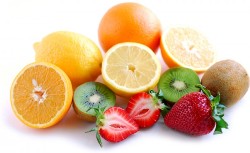 Продуктов, богатых аскорбиновой кислотой, есть большое количество. Среди них - сушеный шиповник, черная смородина, красный и болгарский перец, хрен, цитрусовые, щавель, земляника, редиска, крыжовник, капуста, помидоры, брокколи, манго, петрушка, персики, абрикосы, яблоки, хурма, облепиха, рябина, овес, шпинат, помело, дыня.Физиологическая потребность для детей — от 30 до 90 мг/сутки. При вирусных и простудных заболеваниях дозу можно увеличить до  2000 мг/сутки.Гиповитаминоз витамина DВитамин D (ергокальциферол D2  и холекальциферол D3 ) – жирорастворимый витамин. Активизируется при ультрафиолетовом облучении.  В человеческом организме этот процесс происходит в коже. Витамин D регулирует усвоение кальция и фосфора в организме, регулирует уровень их в крови, поступление их в костную ткань и зубы. Вместе с витамином A и кальцием или фосфором защищает организм от простудных заболеваний, диабета, кожных и глазных заболеваний. Предотвращает зубной кариес и патологии дёсен, предотвращает появление остеопороза, ускоряет заживление переломов.  Недостаточность витамина D в детском организме приводит к такому тяжелому заболеванию, как рахит , характерному для детей грудного и раннего возраста, обусловленному нарушением фосфор-кальциевого обмен. При этом нарушается процесс образования костей, недостаточность их минерализации, в основе чего лежит дефицит кальция в период активного роста организма.  Кости становятся слабыми и мягкими, могут искривляться ноги и позвоночник. Череп становится плоским, наблюдается задержка в прорезывании зубов. В начальном периоде заболевания (2-4 недели) преобладает неврологическая и вегетативная симптоматика: дети капризны, беспокойны, раздражительны, пугливы, плохо спят. Нарушается аппетит, ребенок вяло сосет. Часто возникает чрезмерная потливость, особенно волосистой части головы.  При этом возникает сильный зуд, и ребенок трется головкой об подушку. Так возникает характерное для рахита облысение затылочной области.  Тонус мышц ослаблен. Изменений костей еще не наблюдаются, но края большого родничка уже могут быть податливы. В период разгара начинают прогрессировать костные изменения: возникает остеомаляция (размягчение костей) грудной клетки, черепа, нижних конечностей, избыточный остеогенез (образование костной ткани, в результате чего возникают рахитические «четки» на ребрах, «браслетки» на руках, «нити жемчуга» на пальцах).  Ребенок может отставать в психо-моторном и физическом развитии. В период реконвалесценции (выздоровления) клинические и лабораторные симптомы рахита постепенно исчезают. После перенесенного заболевания могут сохраниться нарушения осанки, изменения грудной клетки, Х – или О-образные нижние конечности, плоскорахитический таз у женщин. 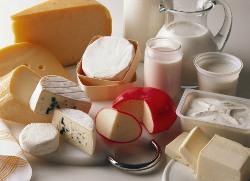 Лечение рахита проводится лекарственными формами витамина D, препаратами кальция, массажем, достаточной инсоляцией, рациональным питанием. Для профилактики еще при беременности женщинам назначают витамин D в дозе 400—500 ME в сутки (в течение двух последних месяцев беременности). Для детей раннего возраста суточная потребность становит  150 - 400—500 ME в сутки (при этом учитывают его содержание в адаптированных смесях).  Деткам назначают профилактику со 2-3 недели жизни до 1-1,5 года. На период активной инсоляции (с марта по август) делают перерыв. Среди продуктов  животного происхождения витамин D содержится в  сливочном масле, сыре и других молочных продуктах, яичном желтке, рыбьем жире, икре. Среди растительных продуктов богаты феролами грибы, семена подсолнуха, люцерна, петрушка, хвощ, крапива.Гиповитаминоз витамина ЕВитамин Е (токоферол) – жирорастворимый витамин.  Является мощным антиоксидантом,  улучшает питание клеток, замедляет процессы старения, укрепляет стенки кровеносных сосудов и миокард (сердечную мышцу), предотвращает образование тромбов, укрепляет имунную систему, улучшает периферическое кровообращение, способствует усвоению витамина А.  При недостаточности токоферола в организме возникают сухость кожи, снижение остроты зрения, ломкость ногтей, мышечная дистрофия, анемия, дегенеративные изменения миокарда. Страдает репродуктивная система. 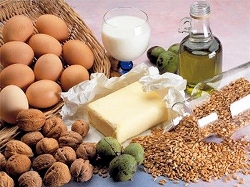 Суточная потребность в токофероле для детей грудного возраста становит  3-4 МЕ (обычно полностью получают с молоком матери), детей дошкольного возраста – 6-7 МЕ, школьников – 7-8 МЕ.В достаточном количестве содержится в таких продуктах, как растительные масла (оливковое, арганавое), зародыши пшеницы, яблоки, миндаль, арахис, злаковые, бобовые, зеленые листовые овощи, хлеб с отрубями, орехи, брюссельская капуста, шиповник, соя. Среди продуктов животного происхождения им богаты яйца, печень, молоко и молочные продукты, говядина, свиное сало. 